Отчет о результатах самообследования муниципального бюджетного общеобразовательного учреждения «Школа № 37»Информационная справка МБОУ «Школа N 37» г. Рязани.  Полное наименование образовательного учреждения муниципальное бюджетное общеобразовательное учреждение «Школа №37».  Юридический адрес, телефон: 390035, город Рязань, ул. Толстого, д.5, т. 92-82-62.  Учредитель образовательного учреждения: администрация г. Рязани  Организационно-правовая форма: муниципальное бюджетное общеобразовательное учреждение  Тип образовательного учреждения: общеобразовательное учреждение  Вид образовательного учреждения: общеобразовательная школа   Лицензия: № 27 - 2212 от «08» июня 2015 г., выдана Министерством образования Рязанской области.   Свидетельство о государственной аккредитации: № 27 - 0733 от «08» июня 2015г., выдано Министерством образования Рязанской области.   Год ввода в эксплуатацию здания школы – 1960 год.Характеристика территорииКоличество детей, проживающих в микрорайоне школы - 802, обучаются в школе по микрорайону – 418, будущих первоклассников – 87.Состояние материальной базы учебно-воспитательного процесса соответствует кругу определяемых образовательным учреждением задач. Кабинеты – 24.Мультимедийная библиотека с читальным залом:Столовая на 70 мест Спортивный зал площадью 182 кв.м.Кабинет ОБЖ Тренажерный залЦентр социально – психологической поддержкиМедицинский кабинетХореографический (гимнастический) залАктовый зал на 100 местКраеведческий музейПервая экспозиция музея истории и развития юношеского спорта в городе РязаниСтадионКабинет технологии2 кабинета информатики - 22 рабочих местаТир Школьная библиотека насчитывает:- учебники – 11731;- художественная литература – 17200;- обновление фонда учебной литературы – 1162экз.ФинансированиеШкола является самостоятельной бюджетной организацией с 11.03.2001 года, финансируется учредителем из средств городского, областного (субвенции, вознаграждение за классное руководство) бюджетов, средства направляются на:заработную плату работников (индивидуальное штатное расписание и индивидуальный учебный план);финансирование работы в ЦВСНП;питание учащихся (в соответствии с нормативными документами);организацию каникулярных оздоровительных кампаний.Оплата коммунальных услуг, текущего ремонта, приобретение оборудования осуществляется через финансово – экономический отдел Управления образования и молодежной политики администрации г. Рязани.Школа не оказывает платных дополнительных услуг.Основными источниками формирования внебюджетных средств являются добровольные пожертвования, спонсорские средства предприятий и организаций г. Рязани. Для регламентации этой деятельности в 2002 году в школе создан Попечительский совет, состоящий из представителей всех классов школы, собирается не реже одного раза в год. Правление Попечительского совета собирается не реже 4-х раз в год и регламентирует расход благотворительных пожертвований родительской общественности на: оплату расходов на укрепление и развитие материально-технической базы школы:       - поддержание функционирования здания и помещений школы;      - приобретение строительных материалов;      - проведение текущего ремонта;оплату затрат на проведение воспитательных мероприятий и награждение учащихся.          Одним из приоритетных направлений в деятельности нашего образовательного учреждения стало введение новых финансово-экономических механизмов, обеспечивающих качество образовательных процессов и эффективность расходования бюджетных средств школы.         Введение нормативного финансирования общеобразовательного учреждения, в основе которого принцип «средства следуют за учеником», позволило создать условия для повышения качества образования и провести оптимизацию расходов бюджетных средств.         С 1 сентября 2010 года в школе введена новая система оплаты труда, устанавливающая связь между уровнем заработной платы и результатом работы труда педагогов.           В результате введения НСОТ в образовательном учреждении произошло увеличение средней заработной платы работников школы. Характеристика педагогических кадровПедагогический процесс в школе осуществляют 31 квалифицированный педагога. 100% педагогических работников имеют высшее образование. В школе работают:3 победителя ПНПО8 победителей, призеров, дипломантов муниципальных этапов Всероссийского конкурса «Учитель года».2 победителя, 5 дипломантов муниципальных конкурсов «Самый классный классный» и «Человек года в образовании».8 педагогов, имеющих Звание Почетный работник общего образования РФ;4 учителя, имеющих звание Отличник просвещения;7 педагогов, награжденных Грамотами Министерства образования и науки РФ;8 сотрудников, награжденных Грамотами областного и городского управления образования;2 сотрудника награждены грамотами министерства образования Рязанской области18 сотрудников, награжденных Грамотами областной и городской Думы, городского Совета, городской администрации;3 учителя имеющих два высших образования;    Педагоги школы – члены объединений различного статусаСтруктура управления образовательным учреждениемУправление школы осуществляется в соответствии с Законом «Об образовании в Российской Федерации» и Уставом школы на принципах демократичности, открытости, приоритета общечеловеческих ценностей, охраны жизни и здоровья человека, свободного развития личности. С точки зрения масштаба решаемых задач и субъектов, осуществляющих непосредственное управление, в оргструктуре управляющей системы школы выделяются четыре уровня управления: - уровень директора школы (уровень стратегического управления). На этом уровне сформированы органы управления: Совет школы; Попечительский совет; педагогический, ученические, родительский Советы; - уровень заместителей директора (уровень тактического управления) по обучению, воспитанию, организации досуговой деятельности;- уровень учителей, классных руководителей, воспитателей (уровень оперативного педагогического управления);- уровень социально – психологической службы (уровень поддержки обучения, развития, воспитания, социализации); - уровень учащихся (уровень оперативного ученического управления).Управление на всех уровнях осуществляется в процессе совместной деятельности различных субъектов управления. Наряду с постоянными субъектами управления организуются и действуют различные временные группы, создаваемые с целью решения конкретных инновационных задач (проблем). Межуровневые (вертикальные) и внутриуровневые (горизонтальные) связи субъектов управления подвижны и определяются спецификой решаемой проблемы. При решении конкретных педагогических задач элементы такой системы оказываются задействованными в самых разнообразных взаимосвязях и взаимоотношениях. Руководство деятельностью учащихся является необходимой предпосылкой всей работы школы. Направления работы, функциональные обязанности, права и ответственность субъектов управления (членов администрации школы), а также функции и компетенция демократических органов управления (совет школы, педагогический совет, родительский комитет, органы ученического самоуправления) представлены в Положениях нормативно-правовой базы школы. Совершенствование государственно-общественного управления образовательногоучреждения.            Управление школой осуществляется в соответствии с Законом РФ «Об образовании в Российской Федерации» и Типовым положением об общеобразовательном учреждении на принципах демократичности, открытости, приоритета общечеловеческих ценностей, охраны жизни и здоровья человека, свободного развития личности.            Управление образовательным учреждением строится на принципах единоначалия и самоуправления. Непосредственное руководство школой осуществляет директор.            Органами самоуправления школы являются:- собрание трудового коллектива школы;- Совет школы;- Педагогический совет;- Попечительский совет;- органы ученического самоуправления.             Общее собрание работников Школы:- принимает правила внутреннего трудового распорядка, коллективный договор, локальные нормативные акты, затрагивающие права работников Школы;- ходатайствует о награждении государственными и (или) ведомственными наградами Российской Федерации;- участвует в разработке и реализации системы поощрений работников Школы за достижения в разных сферах деятельности, в том числе принимающих активное участие в общественной жизни Школы;- избирает представителей в Совет Школы, комиссию по урегулированию споров между участниками образовательных отношений, заслушивает отчеты об их деятельности.Общее собрание работников собирается не реже одного раза в год, считается правомочным, если на нем присутствуют не менее двух третьих коллектива Школы.Решения принимаются простым большинством голосов присутствующих на собрании. Для ведения общего собрания работников открытым голосованием присутствующих на собрании избираются председатель и секретарь.Решения общего собрания работников обязательны для всех работников Школы.В целях развития и совершенствования образовательного процесса, повышения профессионального мастерства и творческого роста педагогов в Школе действует Педагогический Совет — коллегиальный орган, объединяющий педагогических работников Школы.Педагогический Совет:- определяет направления образовательной деятельности;- рассматривает и утверждает образовательные программы;- обсуждает содержание, формы, методы, технологии образовательного процесса, планирование образовательной деятельности;- определяет планирование и организацию образовательного процесса, осуществляет контроль за его ходом и результатами;- принимает решение о переводе и отчислении учащихся;- обсуждает проекты локальных нормативных актов по основным вопросам организации и осуществления образовательной деятельности;- рассматривает вопросы по аттестации, повышению квалификации, подготовки и переподготовки кадров;- организует выявление, обобщение, распространение, внедрение педагогического опыта.Педагогический Совет собирается директором по мере необходимости, но не реже пяти раз в год. Внеочередное заседание Педагогического Совета проводится по требованию не менее одной трети педагогических работников Школы.Решение Педагогического Совета является правомочным, если на его заседании присутствовало не менее двух третьих педагогических работников. Процедура голосования определяется Педагогическим Советом.  Направление деятельности Школы определяет Совет Школы, избираемый на один год и состоящий из представителей, учащихся, их родителей (законных представителей) и работников Школы. Представители с правом решающего голоса избираются в Совет Школы открытым голосованием на собрании учащихся Школы, родительском собрании, общем собрании работников Школы. Представители в Совет Школы избираются открытым голосованием по равной квоте нечетным числом от каждой категории участников.Совет Школы избирает из своего состава председателя, который руководит работой Совета Школы, проводит его заседания и подписывает решения.Совет Школы собирается председателем по мере надобности, но не реже одного раза в год. Внеочередные заседания Совета Школы проводятся по требованию одной трети его состава.  Представители, избранные в Совет Школы, выполняют свои обязанности на общественных началах.Решение Совета Школы является правомочным, если на его заседании присутствовало не менее двух третьих состава Совета Школы. Процедура голосования определяется Советом Школы.К компетенции Совета Школы относятся:- участие в разработке и утверждении основных направлений деятельности Школы;- участие в разработке программы развития Школы;- участие в разработке и обсуждении правил внутреннего распорядка учащихся, проектов локальных нормативных актов, затрагивающих права учащихся и работников Школы;- рассмотрение обращений, поступивших в Совет Школы.Попечительский Совет участвует в управлении Школой путем принятия обязательных для Школы решений по использованию передаваемых внебюджетных средств.Попечительский Совет состоит из числа родителей (законных представителей), избираемых на классных родительских собраниях, педагогов, избираемых на Педагогическом Совете Школы, иных лиц, заинтересованных в совершенствовании образовательного процесса и деятельности образовательного учреждения сроком на один год.Попечительский Совет собирается по мере необходимости, но не реже одного раза в год.Попечительский Совет:         -  содействует привлечению внебюджетных средств для обеспечения деятельности и развития Школы;         - содействует организации и улучшению условий труда педагогических и других работников Школы;         - содействует организации конкурсов, соревнований и других массовых внешкольных мероприятий Школы;          - содействует совершенствованию материально-технической базы Школы, благоустройству помещений и территории.          Органы ученического самоуправления школы представлены Учкомом, Советом детского международного общественного движения "Муравейное братство", Советом библиотеки, Советом физкультуры. Участники данных органов не только организуют общешкольные мероприятия, реализуют социальные проекты, но и представляют результаты своей деятельности.       На протяжении долгого времени в изучении богатейшего наследия Толстого нам помогает сотрудничество с Ясно-Полянским музеем-заповедником и лично с его директором – правнуком великого писателя. Каждый год делегация школы (члены Совета международного движения «Муравейное братство») представляет Рязанскую область на международных конференциях, сборах, демонстрируя свои творческие работы, и традиционно занимает первые места.     Наша школа стала одной из первых среди городских школ, в которых были созданы юнармейские отряды.    Основная цель создания юнармейского отряда – патриотическое воспитание, состоящее в формировании осознанной гражданственности как ключевого качества личности, заключающего в себя внутреннюю свободу и уважение к государственной власти, любовь к Родине и стремление к миру, чувство собственного достоинства и дисциплинированности, гармоническое проявление патриотических чувств и культуры межнационального общения.     Школьный отряд юнармейцев «Новое поколение» объединил лучших учащихся и спортсменов 2-11 классов.         Несмотря на небольшое количество учащихся в этом году школа заняла 30 место в городской спартакиаде школьников. Члены Совета физкультуры постоянно пополняют экспозицию истории и развития детско-юношеского спорта города Рязани. В ней представлены не только медали, кубки, грамоты, полученные школьными командами, но и личные награды наших гимнасток, борцов, фигуристов, тхэквондистов, снайперов, лыжников, пловцов, шахматистов. И здорово, что наши победы становятся ярче с каждым днем! Сотрудничество со спортивными структурами, ДОСААФ России делает жизнь школы яркой и насыщенной. Наши ребята участвуют в «Зарничке», военно-спортивных играх «Зарница», «Орленок», в ежегодных сборах «Боевого братства», в работе зимнего и летнего лагерей, организованных фондом имени Маргелова. Все желающие учащиеся, родители учащихся, педагоги зарегистрировались на сайте ГТО. 90% принимавших участие в сдаче норм ГТО получили «Золотой значок».             В школьной мультимедийной библиотеке члены Совета библиотеки помогают учащимся подобрать газеты и журналы, поработать с дисками, подготовить доклад, найти в Интернете необходимую к уроку информацию. Руководитель Совета - заведующая библиотекой Мирина С.С. совместно с заместителем директора по воспитательной работе Вышенковой О.А. курирует работу школьного издательского центра. Учащиеся ежемесячно выпускают буклеты «Почемучка», школьную газету «Словечко», в которых рассказывают о важных событиях месяца, о своих школьных буднях и праздниках.Основные направления, результаты воспитательной, внеурочной деятельности и дополнительного образования детей.Воспитательная работа является приоритетным направлением деятельности МБОУ «Школа № 37». Цель деятельности - воспитание личности выпускника школы как Хозяина территории, личности творческой, свободной, законопослушной, информационно грамотной, интегрирующей в себе культурологическое и духовное богатство рязанцев, россиян,  способной ориентироваться в микро- и макро социуме, конкурентоспособной на рынке образования и труда, способной  создать здоровую семью и обеспечить ее, способной к постоянному саморазвитию и самосовершенствованию – была определена нами верно и соответствует социально – экономической обстановке в регионе, учитывает запросы населения на получение качественного образования и воспитания.Основными направлениями воспитательной работы школы являются:спортивно-оздоровительное; военно-патриотическое; духовно – нравственное; художественно-эстетическое,экологическое;  эстетическое;  трудовое,социально-педагогическая деятельность, проектная деятельность; информационная работа,шефская работа.Неотъемлемой частью образовательного процесса в школе является внеурочная деятельность, позволяющая реализовать требования федерального государственного образовательного стандарта в полной мере. Цель организации внеурочной деятельности: в соответствии с ФГОС НОО, ООО -  создание условий для проявления и развития ребенком своих интересов, создание условий для удовлетворения и развития познавательных способностей ребенка, создания устойчивой мотивации к новым видам деятельности на основе свободного выбора, постижения духовно-нравственных ценностей и культурных традиций.Система внеурочной деятельности учащихся выстроена в соответствии со следующими направлениями:Особое место в воспитательной работе отводится спортивно-оздоровительной деятельности, как средству формирования позитивной жизненной доминанты. Стратегической целью развития физической культуры и спорта среди обучающихся, реализуемой в школе является формирование установки у подрастающего поколения на здоровье, как жизненную ценность, развитие адаптационных механизмов, обеспечивающих оптимальное взаимодействие с окружающей средой.  Особое значение в реализации плана воспитательной работы занимает работа спортивных секций (тхэквондо, лыжная секция, волейбол, баскетбол, футбол, спортивная школа «Антэй»). В течение учебного года велась  работа не только с детьми, но и с родителями, целью которой являлось психолого-педагогическое просвещение через родительские собрания, консультации администрации школы, классных руководителей, психолога, социального педагога по социальным вопросам, вопросам педагогической коррекции складывающихся отношений между детьми и взрослыми в отдельных семьях, родительские лектории, индивидуальные беседы об особенностях возраста и методах подхода к воспитанию ребенка, безнадзорности и правонарушений, сохранению и укреплению здоровья.Воспитательный процесс в школе осуществлялся посредством реализации следующих программ: - «Здоровье», - «Программа профилактики потребления немедицинского наркотических веществ среди несовершеннолетних»; - «Программа по профилактике безнадзорности и правонарушений среди несовершеннолетних»; - «Программа по противодействию экстремизму и профилактике терроризма» и т.д.В рамках данных программ проводились различные мероприятия, направленные на формирование здорового образа жизни и устойчивости к социально-обусловленным заболеваниям, согласно годовому плану работы:классные часы и родительские собрания на антисуицидальную тематику. лекции врача-нарколога о профилактике социально-обусловленных заболеваний у подростков для педагогических работников школы.антинаркотическое тестирование учащихся.профилактические акции «Мы выбираем жизнь!».На профилактику здорового образа жизни была направлена акция «Движение - жизнь». В рамках акции были проведены: Акция «Нет наркотикам!», «Это должен знать каждый»; Тематические классные часы «Нет вредным привычкам!»;Беседы о вреде алкоголя и никотина организму человека;Беседа с сотрудниками МВД на тему «Наркомания – знак беды».Особое внимание в школе уделяется поддержке детей, оказавшихся в трудной жизненной ситуации. Эта работа ведется в рамках деятельности Совета профилактики, социально-психологической службы, включает в себя индивидуальные консультации, беседы с учащимися, их родителями или законными представителями, диагностику эмоционального состояния ребенка.Администрацией, соц-психологической службой школы, совместно с инспектором КДН, регулярно совершались плановые и внеплановые рейды в неблагополучные семьи.В 2019 году была проведена серия мероприятий, посвященных 75 годовщине Великой Победы.  Традиционно во время месячника патриотического воспитания в январе, феврале 2020 года прошли неоднократные встречи учащихся и пед. коллектива с ветеранами ВОВ, как в нашей школе, так и у них дома. Были проведены общешкольные мероприятия и акции «Ветеран живет рядом!».  В целях усиления военно-патриотической работы с детьми, подростками и молодёжью города, сохранения и развития лучших традиций гражданского воспитания подрастающего поколения, учащиеся нашей школы принимали активное участие в организации и проведении городской Вахты Памяти школьных почетных караулов на Посту №1. Большая работа проведена в рамках празднования Дня Победы при подготовке к празднику и шествию в Параде победителей, в акции «Бессмертный полк». Одной из важнейших задач работы школы является организация детского самоуправления. В школе созданы и успешно осуществляют свою деятельность детское межрегиональное общественное движение «Муравейное братство», юнармейский отряд «Новое поколение», волонтерский отряд, ученический комитет, первичное отделение РДШ.Деятельность отделения РДШ регулируется нормативно - правовой базой, включающей в себя: законодательные акты (Федеральные законы "О государственной поддержке молодёжных и детских общественных организаций”, "Об основных гарантиях прав ребёнка в РФ”, "Об общественных объединениях”, "Конвенция о правах ребёнка). Традиционные КТД, которые проходят на уровне школы:  День  знаний,   День  учителя,  День защитника Отечества,  праздник  8 Марта,  праздник Масленицы,  День Победы,  праздник Последнего звонка,  День защиты детей,  Выпускной вечер, Дни здоровья.  Среди всех членов РДШ  распределены обязанности, за которые они отвечают в школе.Реализация программы воспитания осуществляется через организацию: - торжественных линеек, - тематических классных часов и внеклассных, школьных праздников; - Уроков мужества, - трудовой деятельности школьников; - библиотечных часов, чтений; - интеллектуальных, досуговых игр; - спортивно-оздоровительных мероприятий; - интеллектуальных, творческих конкурсов; - фольклорных, театрализованных праздников.Ежегодно организуются экскурсии и поездки по разным городам, выходы в театры, кинотеатры и музеи, посещения учреждений культуры; встречи с интересными людьми. В течение года учащиеся школы приняли активное участие в мероприятиях различных уровней: городских акциях  «Мы – граждане России!», «Открытка ветерану», «Ветеран живет рядом», «Обелиск», «Георгиевская ленточка», «Что бы помнили», «Красный тюльпан», «Вахта памяти», «Первоклассные поздравления», «Цветы родному городу», «Солдатский платок», «Парад Победителей» на 9 мая,  городской акции по гуманному обращению с животными, городской акции по пропаганде здорового образа жизни «За здоровый образ жизни»;  конкурсах «Рязань – территория добра», конкурсе Волонтерских отрядов, «Школа безопасности», городском открытом конкурсе «Здоровым быть модно», открытом конкурсе рисунков и сказок «День рождения Деда Мороза», спортивном празднике «Фитнес Трофи», городском конкурсе «В содружестве с компьютером», городском открытом фестивале компьютерных знаний «Компьютерный Ас»,  городском конкурсе детских художественных фотографий «Я люблю свою землю», городском конкурсе детского творчества по безопасности дорожного движения «Пешеход. Пассажир. Водитель», городском детско-юношеском конкурсе по пожарной безопасности, городской патриотической акции «Мы – наследие героев», памятной акции «Напиши письмо неизвестному солдату», городских Весенних волонтерских играх, городских конкурсах детского рисунка, природоохранном месячнике «Столовая для пернатых», городском конкурсе военно-патриотической песни «Россия – Родина моя». Результативность воспитательной работы в нашей школе говорит о следующих положительных показателях:  рост количества учащихся, вовлечённых в различные формы досуговой деятельности;  повышение качества общешкольных воспитательных мероприятий;  совершенствование системы ученического самоуправления;  укрепление связи школы с семьёй;  повышение уровня воспитанности школьников.Инновационная деятельность школы	           Проанализировав промежуточные итоги реализации Программы развития школы на 2016-2020 годы, отмечаем тенденции: - увеличение контингента учащихся школы;- увеличение доли молодых специалистов;- соотношение педагогических работников и всех остальных соответствует требованиям постановления Губернатора Рязанской области;- школе позволяет инновационно развиваться эффективное сотрудничество на договорной основе с 36 партнерами.          Опыт нашей работы был неоднократно обобщен на различных уровнях, в том числе, в 2017 году на международной научно-педагогической конференции, посвященной творчеству Л.Н. Толстого в Ясной Поляне.           Инновационный поиск должен базироваться на глубоком уважении к сложившимся традициям, опыту. В школе давно создан и активно используется Банк инноваций, его структура совершенствуется, пополняется содержание, наиболее актуальные наработки были представлены на педагогических фестивалях, форумах, конференциях межрегионального и муниципального уровнях.           В настоящее время - работаем в рамках инновационного сетевого проекта «Школа против насилия: система противодействия буллингу в образовательной среде». В 2015 году включились в процесс интеграции с первой частью проекта «Школа против насилия: создание школьных отрядов посредников» по формированию школьных служб примирения. С февраля 2015 года работаем совместно РГУ имени С. А. Есенина в рамках совместного европейского проекта «Подготовка педагогов и образовательных менеджеров к работе с гетерогенными группами и организациями».           На базе школы функционирует «Школьный отряд посредников», который объединяет учащихся, родителей и педагогов. Основной целью отряда является помощь в разрешении конфликтных ситуаций. Деятельность основана на принципах добровольности, информированности, нейтральности, конфиденциальности, самостоятельности и ответственности.         Школьная служба примирения это: разрешение конфликтов силами самой школы, изменение традиций реагирования на конфликтные ситуации, профилактика школьной дезадаптации, школьное самоуправление и волонтерское движение подростков.С  января 2020 года  в рамках реализации ведомственного проекта «Территория психологической безопасности» педагоги школы принимают участие в   работе  Воркшопа по созданию модели деятельности школы, направленной на укрепление психологической безопасности образовательной среды в школе.Педагоги школы принимают активное участие в инновационной работе, являются членами предметных методических лабораторий, проектов  «Межшкольная методическая служба»  и «Молодежная педагогическая инициатива».      Социальные истории семей, социальные паспорта классов, территории позволяют нам сделать вывод о том, что в семьях наших учащихся практически отсутствует развивающая среда и у большинства родителей недостаточная мотивация к достижению ребенком максимально возможных личностных результатов.          Поэтому в школе созданы условия, которые, по нашему убеждению, обеспечат развитие образовательной инфраструктуры в соответствии с требованиями времени.Результат целенаправленной работы над программами «Образование и здоровье» и «Спорт как образ жизни» - это оборудование, в дополнение к традиционным помещениям, целого спортивного этажа, в котором работают:- лыжная секция школы олимпийского резерва;- тренажерный и хореографический залы;- тир;- школьная лыжная база;- бильярд.Для проведения уроков и внеучебных занятий все кабинеты школы оборудованы компьютерами, в школе создана локальная сеть, работают:- два, укомплектованных современной техникой, компьютерных центра, с локальной сетью и выходом в Интернет;- краеведческий музей;- отдельная экспозиция истории и развития детско-юношеского спорта города Рязани;- мультимедийная библиотека с выходом в Интернет;- кабинет домоводства;- экологический центр;- информационно-методический центр по подготовке к ГИА и ЕГЭ;- центр социально-психологической поддержки;- кабинет ОБЖ;- досуговые центры и помещения для проведения инструментальных занятий по договору с ДМШ №5, с МБОУ ДОД «ДТ «Южный», МБОУ ДОД «Специализированная детско-юношеская спортивная школа олимпийского резерва «Юпитер», ОГБУ ДО «ОЦДО».       На основе разработанного информационно – аналитического банка данных, результатов внешних экспертиз нашей деятельности, всевозможных мониторингов и в условиях реализации приоритетного национального проекта «Образование» и национальной образовательной инициативы «Наша новая школа» мы выделяем семь основных процессов, которые можно, на наш взгляд, отнести к инновационным. Это:Развитие и совершенствования имиджа школы № 37, школы на улице Л.Толстого.Развитие проектной деятельности (образовательных проектов, социальных проектов, управленческих проектов).Расширение информационно-коммуникационной среды, ее оптимизация.Оптимизация управления качеством образования в логике компетентсного подхода.Использование мастерства учителя в качестве главного фактора развития образования в школе.Использование в управлении развития образования современных информационно-коммуникационных технологий и элементов экономических механизмов.       7. Расширение системы государственно - общественного управления в школе, превращение ее в открытую образовательную площадку.Основные проблемы школы           Анализ работы позволяет говорить о имеющейся точке роста развития школы, однако стоит отметить ряд проблем, которые требуют скорейшего решения. К ним относится недостаточно сформированная система взаимодействия между ступенями образования в вопросах преемственности. Решить эту проблему поможет, взаимопосещение уроков учителями, создание творческих групп учителей. По-прежнему остаётся нерешённой проблема объективности оценивания знаний учащихся, которая проявляется в субъективном подходе к данному процессу. Разрешить эту ситуацию поможет приведение в соответствие с требованиями системы оценки знаний учащихся и разработка образовательных программ учителей.            Актуальной на сегодняшний день является проблема роста качества обученности учащихся.            Как показывают результаты внешней экспертизы, итоги государственной (итоговой) аттестации, качество образования в 2018 году стал более высоким по отдельным предметам, параллелям в сравнении с прошлым учебным годом. Однако данное направление работы продолжает оставаться основным в работе школы на 2019 год.           Анализ результатов учебной деятельности учащихся за 2018 год говорит о недостаточной работе учителей с одарёнными детьми, об отсутствии командной работы учителей в выпускных классах, об отсутствии системы индвидуализированного педагогического сопровождения каждого обучающегося, что проявляется в отсутствии выпускников-медалистов, выпускников 9-х классов, имеющих мотивацию к продолжению получения образования в школе, большом проценте учащихся, имеющих по одной тройке или четвёрке, наличие неудовлетворительных результатов ГИА.          В план работы школы включены мероприятия по улучшению работы в данных направлениях.         В воспитательной работе тоже имеются проблемы. Стоит отметить недостаточно активное функционирование ученического самоуправления, недостаточно высокий уровень культуры обучающихся, а также не высокую активность родителей в учебно-воспитательном процессе.             Одно из основных направлений работы школы в 2019 году – увеличение количества учащихся, охваченных горячим питанием, максимально возможное увеличение количества безналичных расчетов за приобретение буфетной продукции, в связи с чем планируется проведение тематических классных часов, родительских собраний, индивидуальной работы с родителями.            В 2019 году школа будет особое внимание уделять распространению педагогического опыта. Данное направление развивается достаточно тяжело по причине, заниженной самооценки учителей и, в определённой степени, недостаточной работе администрации школы.           Ещё одна проблема связанна с пассивностью, недостаточным уровнем мотивации, психологической и методической неготовностью к самоизменению учителей, проявляющаяся в недостаточном высоком уровне вовлечённости педагогов в инновационные процессы.Основные задачи функционирования и развития школы на 2019 год:1. Обеспечение выполнения государственного образовательного стандарта всеми участниками учебно-воспитательного процесса.2. Создание Программы индивидуализированного психолого-педагогического сопровождения обучающихся группы риска.3. Совершенствование объективной системы оценки учебных и внеучебных достижений учащихся знаний через создание электронной базы контрольно-измерительных материалов, разработку и внедрение программы управления качеством образования через анализ итогов проведения школьного мониторинга, по итогам государственной (итоговой) аттестации, через отслеживание учебных и внеучебных достижений учащихся в рамках работы с портфолио учеников.4.Обеспечение условий безопасного функционирования школы, сохранение и укрепление здоровья участников образовательного процесса.ПОКАЗАТЕЛИ ДЕЯТЕЛЬНОСТИ МБОУ «Школа № 37»Рассмотрен на заседании педагогического советапротокол № 4\Т от 20.03.2020Утверждаю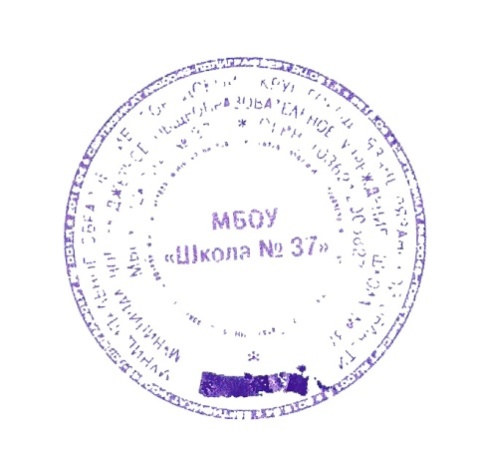 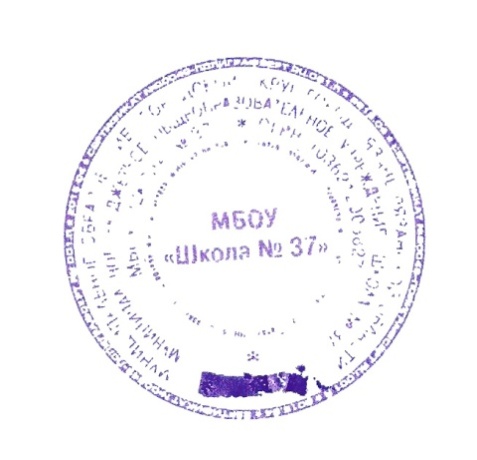                                          директор школы                  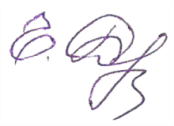                                         ______________                                                 Е. И. Деева20.03.2020Статус объединенияКол (чел.)Зам. председателя предметной комиссии результатов ОГЭ (география)1Эксперт предметной комиссии результатов ОГЭ (русский язык)1Эксперт предметной комиссии результатов ЕГЭ (русский язык)1Эксперт предметной комиссии результатов ЕГЭ (математика)1 Эксперт предметной комиссии результатов ОГЭ (биология)1Эксперт предметной комиссии результатов ОГЭ (анг. язык)1Эксперт предметной комиссии результатов ОГЭ (нем. язык)1Эксперт предметной комиссии результатов ЕГЭ (нем. язык)1Эксперт-оператор по проверке развернутых ответов участников ГИА с участием ТЭК1Уполномоченные представители ГЭК3Член городской комиссии по проверке результатов олимпиады по биологии1Член городской комиссии по проверке результатов олимпиады по географии1Член жюри конкурса «Ступени», «Ступеньки»2Руководитель ГМО учителей географии1НаправлениеРешаемые задачиОбщеинтел-лектуальноеОбогащение запаса учащихся научными понятиями и законами, способствование формированию мировоззрения, функциональной грамотностиСоциальноеФормирование таких ценностей как познание, истина, целеустремленность, разработка и реализация различных проектовОбщекультурноеРазвитие эмоциональной сферы ребенка, чувства прекрасного, творческих способностей, формирование коммуникативной и общекультурной компетенций.Духовно-нравственноеПривитие любви к малой Родине, гражданской ответственности, чувства патриотизма, формирование позитивного отношения к базовым ценностям общества.Спортивно-оздоровительноеВсесторонне гармоническое развитие личности ребенка, формирование физически здорового человека, формирование мотивации к сохранению и укреплению здоровья.№ п/пПоказателиЕдиница измерения1.Образовательная деятельность1.1Общая численность учащихся4891.2Численность учащихся по образовательной программе начального общего образования2251.3Численность учащихся по образовательной программе основного общего образования2091.4Численность учащихся по образовательной программе среднего общего образования551.5Численность/удельный вес численности учащихся, успевающих на "4" и "5" по результатам промежуточной аттестации, в общей численности учащихся132/27%1.6Средний балл государственной итоговой аттестации выпускников 9 класса по русскому языку41.7Средний балл государственной итоговой аттестации выпускников 9 класса по математике3.71.8Средний балл единого государственного экзамена выпускников 11 класса по русскому языку711.9Средний балл единого государственного экзамена выпускников 11 класса по математике471.10Численность/удельный вес численности выпускников 9 класса, получивших неудовлетворительные результаты на государственной итоговой аттестации по русскому языку, в общей численности выпускников 9 класса0/0%1.11Численность/удельный вес численности выпускников 9 класса, получивших неудовлетворительные результаты на государственной итоговой аттестации по математике, в общей численности выпускников 9 класса0/0%1.12Численность/удельный вес численности выпускников 11 класса, получивших результаты ниже установленного минимального количества баллов единого государственного экзамена по русскому языку, в общей численности выпускников 11 класса0/0%1.13Численность/удельный вес численности выпускников 11 класса, получивших результаты ниже установленного минимального количества баллов единого государственного экзамена по математике, в общей численности выпускников 11 класса0/0%1.14Численность/удельный вес численности выпускников 9 класса, не получивших аттестаты об основном общем образовании, в общей численности выпускников 9 класса0/0%1.15Численность/удельный вес численности выпускников 11 класса, не получивших аттестаты о среднем общем образовании, в общей численности выпускников 11 класса0/0%1.16Численность/удельный вес численности выпускников 9 класса, получивших аттестаты об основном общем образовании с отличием, в общей численности выпускников 9 класса1/3%1.17Численность/удельный вес численности выпускников 11 класса, получивших аттестаты о среднем общем образовании с отличием, в общей численности выпускников 11 класса2/7%1.18Численность/удельный вес численности учащихся, принявших участие в различных олимпиадах, смотрах, конкурсах, в общей численности учащихся472/97%1.19Численность/удельный вес численности учащихся-победителей и призеров олимпиад, смотров, конкурсов, в общей численности учащихся, в том числе:27/6%1.19.1Регионального уровня26/5%1.19.2Федерального уровня131/27%1.19.3Международного уровня25/1%1.20Численность/удельный вес численности учащихся, получающих образование с углубленным изучением отдельных учебных предметов, в общей численности учащихся0/0%1.21Численность/удельный вес численности учащихся, получающих образование в рамках профильного обучения, в общей численности учащихся0/0%1.22Численность/удельный вес численности обучающихся с применением дистанционных образовательных технологий, электронного обучения, в общей численности учащихся0/0%1.23Численность/удельный вес численности учащихся в рамках сетевой формы реализации образовательных программ, в общей численности учащихся0/0%1.24Общая численность педагогических работников, в том числе:351.25Численность/удельный вес численности педагогических работников, имеющих высшее образование, в общей численности педагогических работников0/0%1.26Численность/удельный вес численности педагогических работников, имеющих высшее образование педагогической направленности (профиля), в общей численности педагогических работников34/97%1.27Численность/удельный вес численности педагогических работников, имеющих среднее профессиональное образование, в общей численности педагогических работников1/3%1.28Численность/удельный вес численности педагогических работников, имеющих среднее профессиональное образование педагогической направленности (профиля), в общей численности педагогических работников1/3%1.29Численность/удельный вес численности педагогических работников, которым по результатам аттестации присвоена квалификационная категория в общей численности педагогических работников, в том числе:18/51%1.29.1Высшая6/17%1.29.2Первая12/34%1.30Численность/удельный вес численности педагогических работников в общей численности педагогических работников, педагогический стаж работы которых составляет:17/50%1.30.1До 5 лет3/9%1.30.2Свыше 30 лет9/26%1.31Численность/удельный вес численности педагогических работников в общей численности педагогических работников в возрасте до 30 лет10/29%1.32Численность/удельный вес численности педагогических работников в общей численности педагогических работников в возрасте от 55 лет8/23%1.33Численность/удельный вес численности педагогических и административно-хозяйственных работников, прошедших за последние 5 лет повышение квалификации/профессиональную переподготовку по профилю педагогической деятельности или иной осуществляемой в образовательной организации деятельности, в общей численности педагогических и административно-хозяйственных работников37/100%1.34Численность/удельный вес численности педагогических и административно-хозяйственных работников, прошедших повышение квалификации по применению в образовательном процессе федеральных государственных образовательных стандартов в общей численности педагогических и административно-хозяйственных работников20/100%2.Инфраструктура2.1Количество компьютеров в расчете на одного учащегося0,62.2Количество экземпляров учебной и учебно-методической литературы из общего количества единиц хранения библиотечного фонда, состоящих на учете, в расчете на одного учащегося212.3Наличие в образовательной организации системы электронного документооборотада2.4Наличие читального зала библиотеки, в том числе:да2.4.1С обеспечением возможности работы на стационарных компьютерах или использования переносных компьютеровда2.4.2С медиатекойда2.4.3Оснащенного средствами сканирования и распознавания текстовда2.4.4С выходом в Интернет с компьютеров, расположенных в помещении библиотекида2.4.5С контролируемой распечаткой бумажных материаловда2.5Численность/удельный вес численности учащихся, которым обеспечена возможность пользоваться широкополосным Интернетом (не менее 2 Мб/с), в общей численности учащихся489/100%2.6Общая площадь помещений, в которых осуществляется образовательная деятельность, в расчете на одного учащегося5,5